Tanggal	: 9 April 2015Nomor		: 050/PPAk/FE-UTAMA/IV/2015Perihal		: Permohonan Ijin Ujian CA Program PPAkLamp		: Kepada Yth. Bapak/Ibu PimpinanDi tempatSehubungan dengan akan dilaksanakannya ujian Chartered Accountant bagi mahasiswa PPAk Universitas Widyatama yang mengacu pada:Surat Keputusan Dewan Sertifikasi Akuntan Profesional Ikatan Akuntan Indonesia Nomor: KEP-14A/SK/DSAP/IAI/V/2014 Tentang Penetapan Biaya Ujian Chartered Accountant Indonesia Untuk Mahasiswa Pendidikan Profesi Akuntansi.Peraturan Ikatan Akuntan Indonesia Nomor: 2 Tahun 2015 tentang Mekanisme Pelaksanaan Ujian Chartered Accountant bagi Mahasiswa PPAk.Berdasarkan hal tersebut, bersama ini kami mengajukan permohonan ijin atas nama mahasiswa sebagaimana terlampir untuk mengikuti ujian tersebut pada:	Hari/ Tanggal	: Selasa-Jumat / 14-17 April 2015	Waktu		: 09.00-16.00	Tempat	: Gedung Pascasarjana Universitas Widyatama			  Jl. PHH Mustofa No. 59 Bandung 40124	Matakuliah 	: 1.   Pelaporan KorporatEtika Profesi dan Tata Kelola KorporatManajemen Stratejik & KepemimpinanAkuntansi Manajemen LanjutanDemikian permohonan ini kami sampaikan atas perhatian dan kerjasamanya kami ucapkan terima kasih.Bandung, 9 April 2015Ketua Program Pendidikan Profesi AkuntansiUniversitas Widyatama,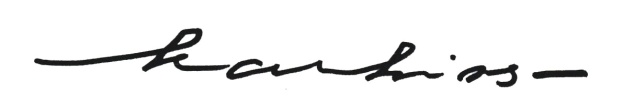 (Prof. Dr. H. Karhi Nisjar Sardjudin, M.M., Ak)Tembusan:ArsipDAFTAR NAMA PESERTA UJIAN CA PPAkANGKATAN XXIIINONPMNAMA MAHASISWA151402026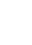 ADIBAH YAHYA151402027WIRALESTARI151402028RAHADIAN SUGIYARTONO151402030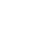 CENG EMAN151402031VICKY DZAKY CAHAYA PUTRA151402033INA DESNA DWI LYANA151402034ROSTINI DANIARSIH151402035YOGI GINANJAR151402036CITRA ANGGIANI WAHYUDIN151402037SUMIATI151402038MARINA SRI UTAMI151402039MARGARETA DEVIROSAWATI151402041DWI WESTI SHOLIHAH151402042MUHAMMAD IKHSAN AL FIQRI151402043ACHMAD SANI SANSAN151402044LUCKY ROBERTHO YAPPUTRA YAPPY151402045YOSHE ARUMSARI151402046RICKY HERNOWO BAMBANG PRIAMBODO151402047LUKMAN HAMDI151402048DICKY MUHARAMSYAH